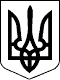 УКРАЇНАПЕТРІВСЬКА СЕЛИЩНА РАДАКІРОВОГРАДСЬКОЇ ОБЛАСТІП`ЯТНАДЦЯТА СЕСІЯВОСЬМОГО СКЛИКАННЯРІШЕННЯвід 12 листопада  2021 року                                                                                          №3011/8смт ПетровеПро внесення змін та доповненьдо рішення селищної ради від 24 грудня 2020 року № 98/8«Про бюджет Петрівської селищної територіальної громади на 2021 рік»(код бюджету 11521000000)Розглянувши пропозицію Петрівського селищного голови Світлани Тилик від               12 листопада 2021 року № 01-17/3761/1, відповідно статті 26 Закону України «Про місцеве самоврядування в Україні», статей 71, 78, 96, 101 Бюджетного кодексу України, розпорядження Кабінету Міністрів України від 28 жовтня 2021 року №1337-р «Деякі питання розподілу у 2021 році субвенції з державного бюджету місцевим бюджетам на здійснення заходів щодо соціально-економічного розвитку окремих територій», розпорядження голови Кіровоградської обласної державної адміністрації від 04 жовтня   2021 року №706-р «Про затвердження розподілу субвенції з державного бюджету місцевим бюджетам на проектні, будівельно-ремонтні роботи, придбання житла та приміщень для розвитку сімейних та інших форм виховання, наближених до сімейних, підтримку малих групових будинків та забезпечення житлом дітей-сиріт, дітей, позбавлених батьківського піклування, осіб з їх числа», на підставі висновків та рекомендацій постійної комісії селищної ради з питань фінансів, бюджету, планування соціально-економічного розвитку, регуляторної політики, інвестицій та міжнародного співробітництва від 12 листопада        2021 року № 61, селищна радаВИРІШИЛА:1. Внести зміни та доповнення до рішення селищної ради від 24 грудня 2020 року         № 98/8 «Про бюджет Петрівської селищної територіальної громади на 2021 рік», а саме:1.1. збільшити доходи бюджету Петрівської селищної територіальної громади на суму             6 729 323 грн (загальний фонд - 6 543 223 грн, спеціальний фонд – 186 100 грн), у тому числі за рахунок трансфертів з державного бюджету –  500 000 грн та обласного бюджету – 2 803 223 грн;1.2. збільшити видатки бюджету Петрівської селищної територіальної громади                                на суму 6 683 223 грн, (загальний фонд – 4 369 210 грн, спеціальний фонд (бюджет розвитку) – 2  314 013 грн), у тому числі за рахунок трансфертів з державного та обласного                               бюджетів– 3 303 223 грн та відповідно зменшити обсяг залученого вільного залишку коштів спеціального фонду, що склався станом на 01 січня 2021 року (фонд охорони навколишнього природного середовища) на суму 46 100 грн. 1.3. затвердити субвенції бюджету Петрівської селищної територіальної громади                   (згідно з додатком 4), а саме: районному бюджету Олександрійського району Кіровоградської області у сумі             39 375 грн для погашення заборгованості зі сплати єдиного соціального внеску та пені по Сектору культури, молоді та спорту Петрівської районної державної адміністрації;з державного бюджету на здійснення заходів щодо соціально-економічного розвитку окремих територій в сумі 500000 грн;з обласного бюджету на проектні, будівельно-ремонтні роботи, придбання житла та приміщень для розвитку сімейних та інших форм виховання, наближених до сімейних, та забезпечення житлом дітей-сиріт, дітей, позбавлених батьківського піклування, осіб з їх числа за рахунок відповідної субвенції з державного бюджету в сумі 2803223 грн.1.4. у частинах третій, четвертій пункту 1 цифру 36 748 221,19 грн, замінити відповідною цифрою 38 922 234,19 грн;1.5. внести відповідні зміни до додатків 1, 3 (додається);   1.6. викласти додатки 2, 4, 5, 6, 7 у новій редакції (додаються).2. Контроль за виконанням даного рішення покласти на постійну комісію селищної                                                                              ради з питань фінансів, бюджету, планування соціально-економічного розвитку, регуляторної політики, інвестицій та міжнародного співробітництва.Петрівський селищний голова	           	                        	Світлана ТИЛИК28300, вул. Святкова 7, смт Петрове, Петрівський р-н., Кіровоградська обл.тел./факс: (05237)  9-72-60,  9-70-73 е-mail: sel.rada.petrovo@ukr.net код в ЄДРПОУ 04364199